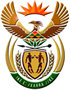 DEPARTMENT: PUBLIC ENTERPRISESREPUBLIC OF SOUTH AFRICANATIONAL ASSEMBLYQUESTION FOR WRITTEN REPLYQUESTION NO.:	1520Mr D Bergman (DA) to ask the Minister of Public Enterprises: (1)        Whether her department was approached by any political party for any form of funding (a) in the (i) 2013-14, (ii) 2014-15 and (iii) 2015-16 financial years and (b) since 1 April 2016; if so, what are the relevant details in each case;(2)        Whether her department provided any form of funding to any political party (a) in the (I) 2013-14, (ii) 2014-15 and (iii) 2015-16 financial years and (b) since 1 April 2016; if not, what is the position in this regard; if so, what are the relevant details in each case?                                     
                                                                                                                  NW1691EREPLY:(a)	(i) 2013-14 None(ii) 2014-15 None(iii) 2015-16 None(b) The Department of Public Enterprises has never been approached by   
                 any political party for any form of funding.  (a)	(i) 2013-14: None(ii) 2014-15: None(iii) 2015-16: None(b) The position of Department of Public Enterprises with regards to political   
                 party funding is aligned to the National Treasury prescripts which  
                 prohibits the funding of political parties from the fiscus.